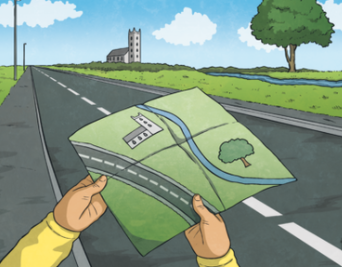 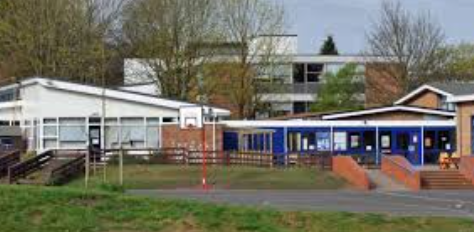 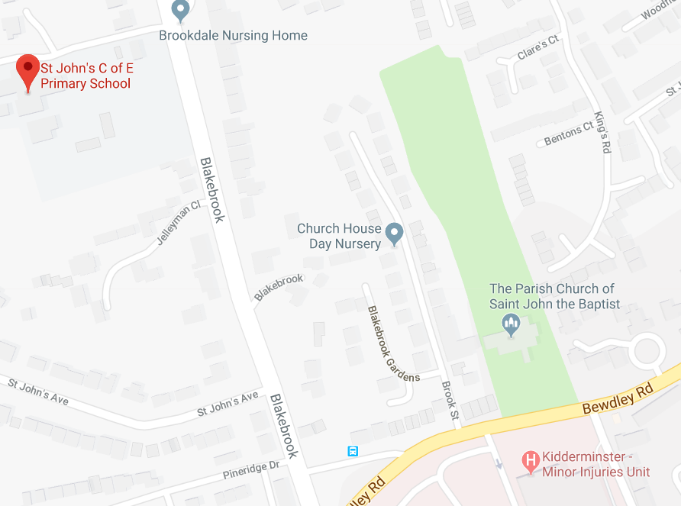 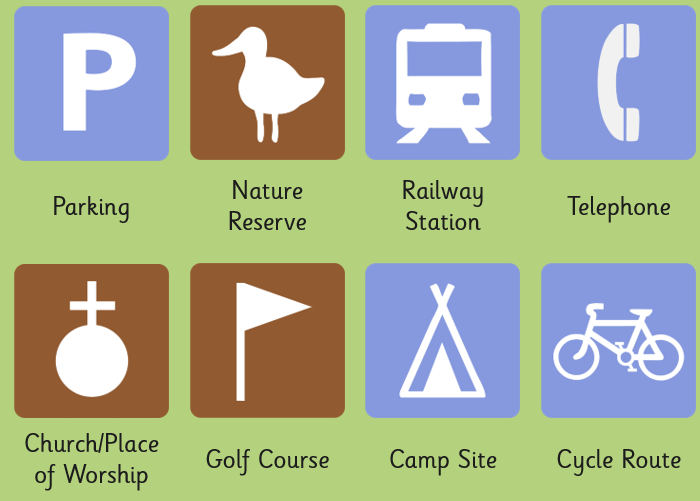 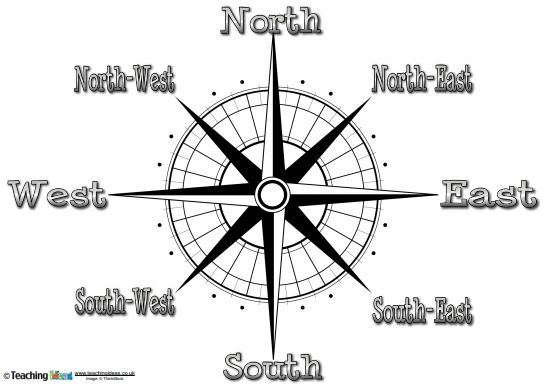 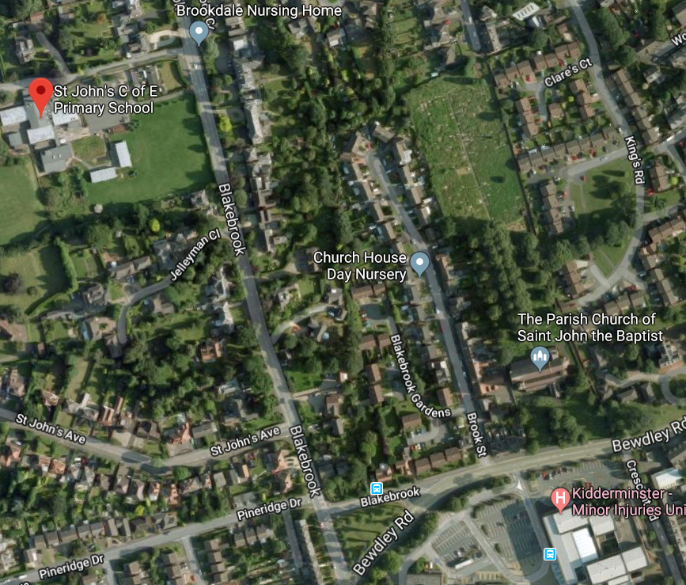 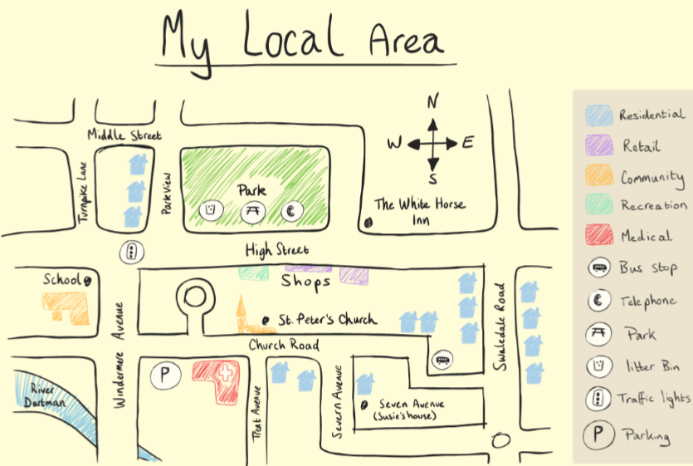 Human featuresTownCityFactoryFarmHouseShopPhysical featuresBeachCliffForestHillMountainOceanRiverAerial view/bird’s-eye viewA view from a great height.